 浅間温泉文化センター案内図 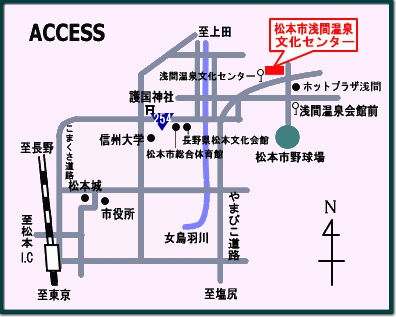 松本駅から松本市浅間温泉文化センターへのアクセス　◆　「松本バスターミナル」から、信大横田循環線に乗車し、「浅間温泉入口」下車　　　研修会場「松本市浅間温泉文化センター」まで徒歩　約８分　◆　自動車　　　…………………………………………………　　松本インターから約25分会場の専用駐車場は台数に限りがあります。また、同日、浅間温泉文化センター大会議室で「介護支援専門員実務研修」を実施しているため、センター正面駐車場は駐車できません。多目的ホール前駐車場、松本市野球場手前の市営駐車場（会場から約300ｍ）に駐車していただくことになりますので、あらかじめご了承ください。※本郷公民館及び文教ゾーンへの駐車は厳禁です。